NAVODILA ZA DELO 	Ponedeljek, 16. 3. 2020Danes je na vrsti utrjevanje znanja o množenju in deljenju algebrskih ulomkov.Najprej razmisli:Kako množimo algebrske ulomke?Kako delimo algebrske ulomke?Če ne poznaš odgovorov na ta vprašanja, pobrskaj po zvezku. To vse smo namreč že zapisali.V zvezek napiši naslov VAJA in samostojno rešujete naloge, najprej pa obkrožene naloge naredimo skupaj:Zmnoži in deli: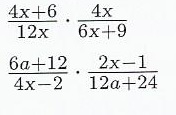 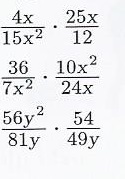 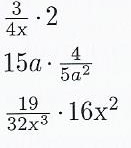 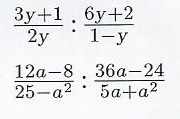 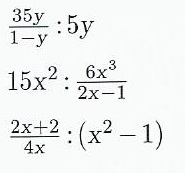 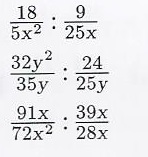 Poenostavi in določi števili A in B tako, da velja: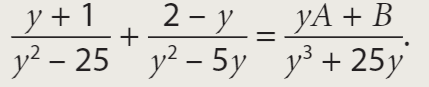 Na naslednji strani so rešene obkrožene naloge. Najprej reši te, nato pa ostale primere reši samostojno.Rešene naloge oddaš v spletni učilnici: https://ucilnice.arnes.si/enrol/index.php?id=24644.V spletno učilnico se vpišeš s svojim AAI računom, ki ste ga dobili že, ko ste delali kolesarski izpit. Če je kdo izgubil uporabniško ime ali geslo, naj piše učiteljici Anji Luštek na elektronski naslov: anja.lustek@ostpavcka.si in bo podatke poslala staršem preko eAsistenta.Klikni na samovpis in vpiši ključ predmeta: Matematika2020Tam poišči rubriko ODDAJA DOMAČEGA DELA 9.B, klikni na ustrezno nalogo z ustreznim datumom in oddaj fotografije rešenih nalog ali skenirane rešene naloge.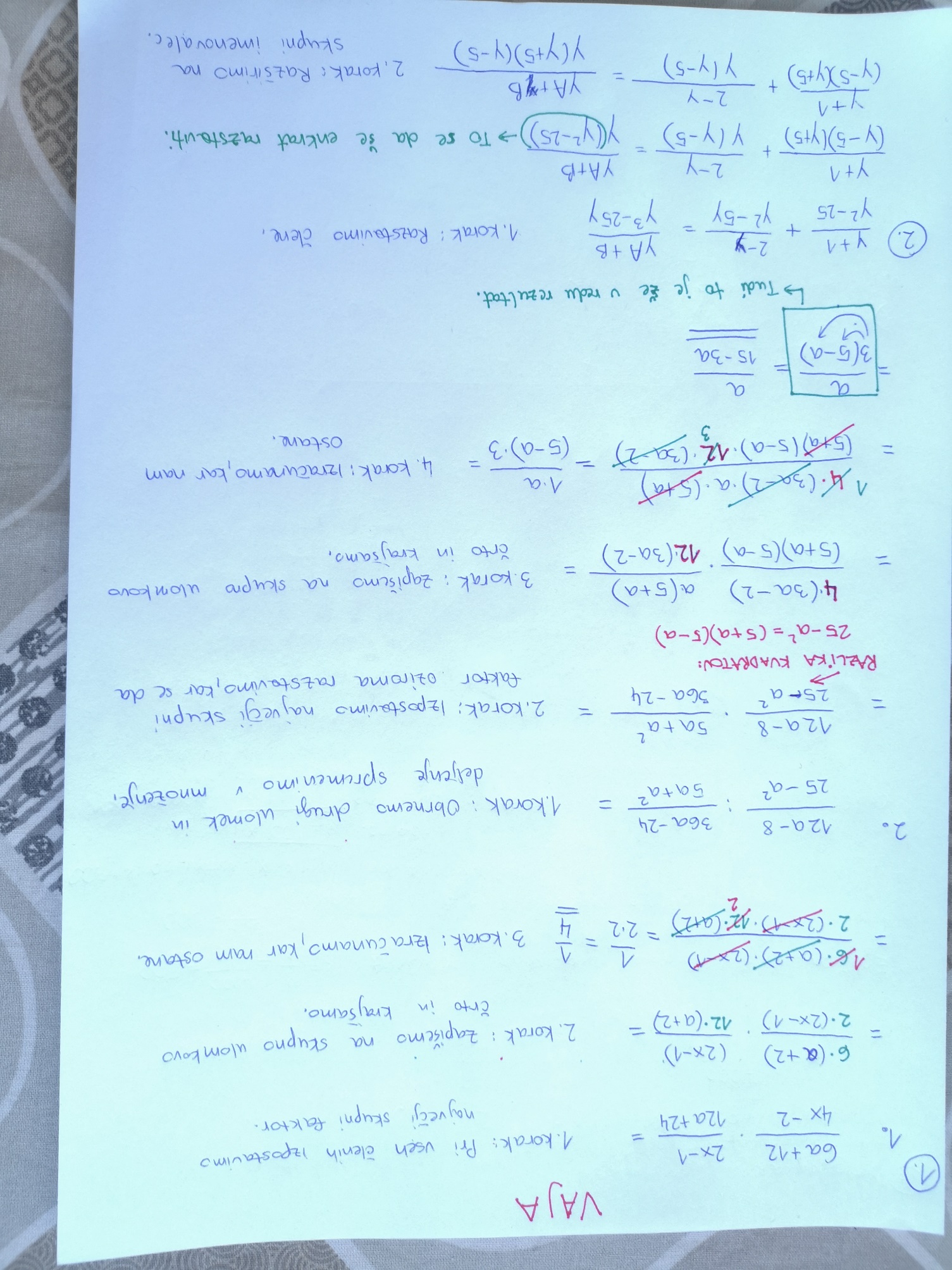 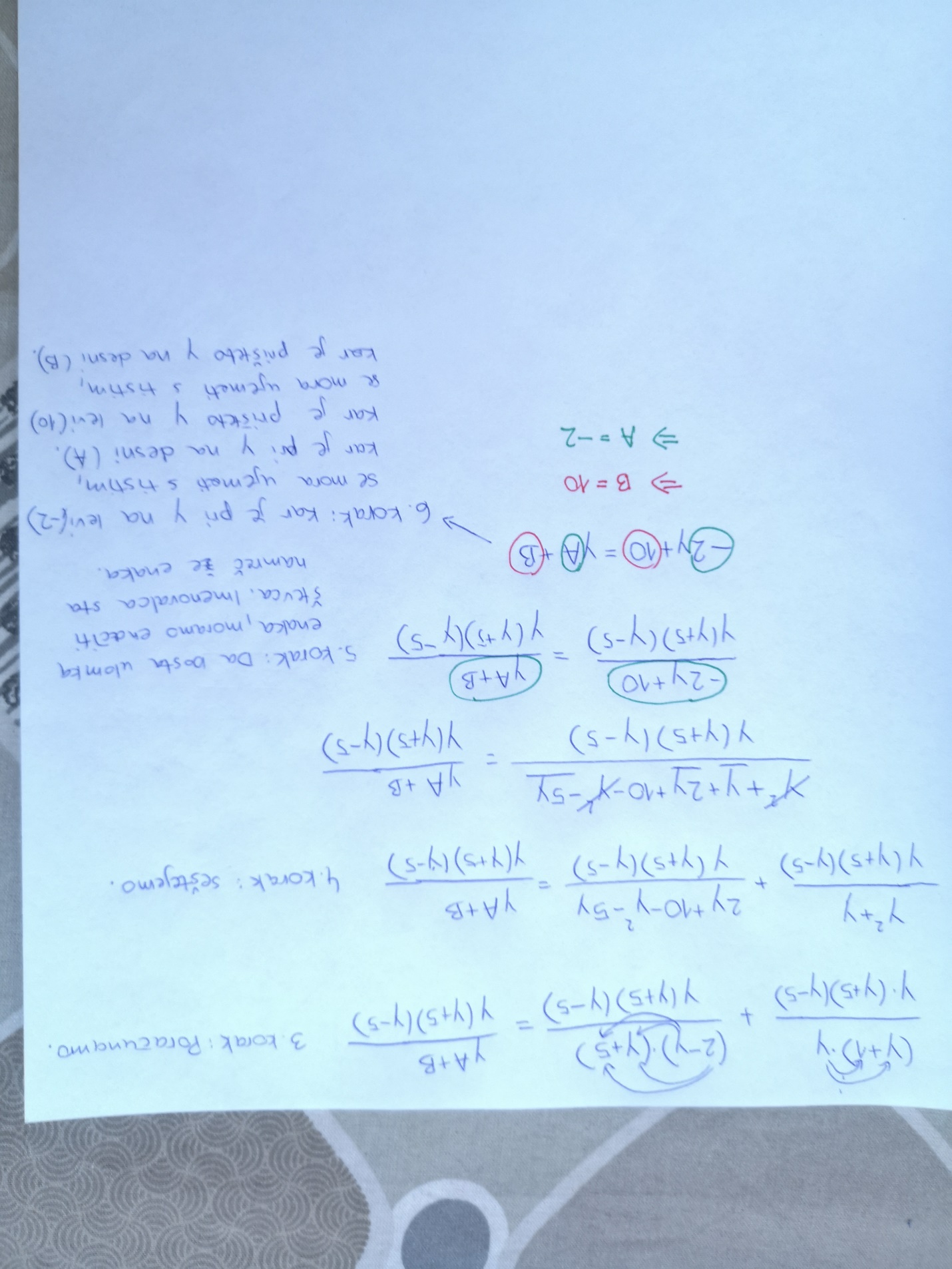 